SZKOŁA POLICJI W PILE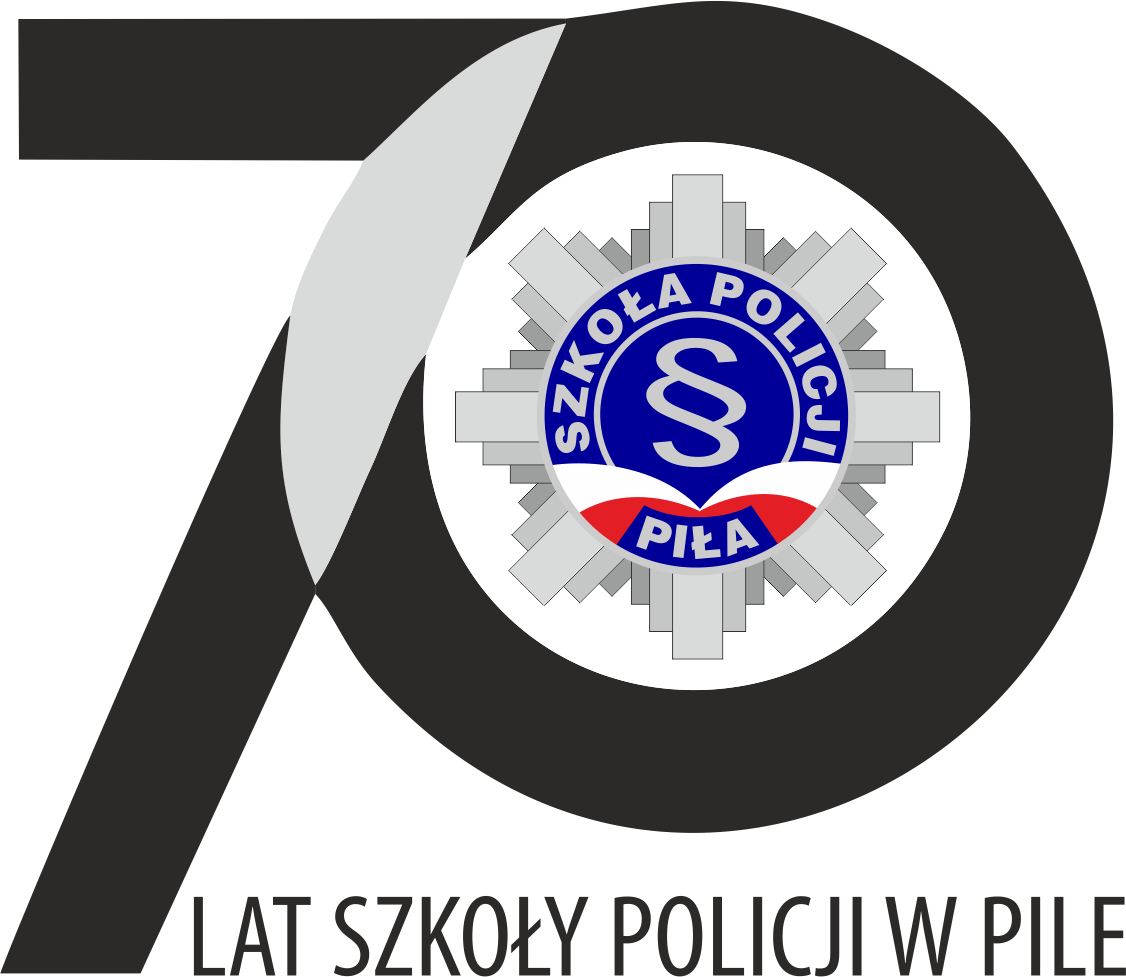 64-920 Piła, pl. Staszica 7, tel. 47 774 2100, 774 2100, fax 47 774 2327, 774 2327,e-mail: sekretariat@sppila.policja.gov.pl, www.pila.szkolapolicji.gov.plL.dz. JZ –159/144/2024					               Piła, dnia 10 czerwca 2024 r.ZAWIADOMIENIE O WYBORZE OFERTY 
W POSTĘPOWANIU O UDZIELENIE ZAMÓWIENIA PUBLICZNEGOdotyczy: postępowania o udzielenie zamówienia publicznego prowadzonego w trybie podstawowym pn. Świadczenie usług odbioru i zagospodarowania odpadów komunalnych zbieranych selektywnie z terenu Szkoły Policji w Pilenumer sprawy: 182/JZ-144/2024Działając na podstawie art. 253 ust. 1 pkt 1 i ust. 2 ustawy z dnia 11 września 2019 r. Prawo zamówień publicznych (tj. Dz. U. z 2023 r. poz. 1605 ze zm.), zwanej dalej „ustawą Pzp”, Zamawiający zawiadamia, że: dokonał wyboru najkorzystniejszej oferty złożonej przez Wykonawcę:ALTVATER Sp. z o.o.ul. Łączna 4a64-920 PiłaCena oferty: 57 726,00 złUzasadnienie wyboru: Zgodnie z treścią art. 239 ust. 1 ustawy Pzp, Zamawiający wybiera najkorzystniejszą ofertę na podstawie kryteriów oceny ofert określonych w dokumentach zamówienia. Wykonawca wykazał, iż nie podlega wykluczeniu oraz spełnia warunki udziału w postępowaniu. Oferta otrzymała 100,00 punktów w kryterium oceny ofert: Cena oferty brutto  –  waga 100 %.Po dokonaniu oceny formalno - merytorycznej ofert poniżej liczba uzyskanych punktów:Zamawiający informuje, że zawarcie umowy z wybranym Wykonawcą nastąpi zgodnie 
z terminami określonymi w art. 308 ust. 2 ustawy Pzp. 							           KOMENDANT							SZKOŁY POLICJI W PILE             	    insp. dr Marek UjazdaWyk. P. StrugZamieszczono na stronie internetowej prowadzonego postępowania https://platformazakupowa.pl/transakcja/930557  
oraz przesłano do Wykonawców za pośrednictwem strony prowadzonego postępowania w dniu 12 czerwca 2024 r.Nr ofertyNazwa, adres WykonawcyLiczba punktów1ALTVATER Sp. z o.o.ul. Łączna 4a64-920 Piła100,00 pkt2TIP-TOP Przenośne Systemy Sanitarne Wynajem-Serwis, Usługi Asenizacyjne Marek Tabała ul. Rodła 2064-920 Piła89,19 pkt